CEM  DO  CAMPO  CONSTRUINDO  O  SABERDIA  20  DE  ABRIL  DE  2020ALUNO (A):PROFESSORA: MÁRCIA  SIMÃOATIVIDADE DE PORTUGUÊS 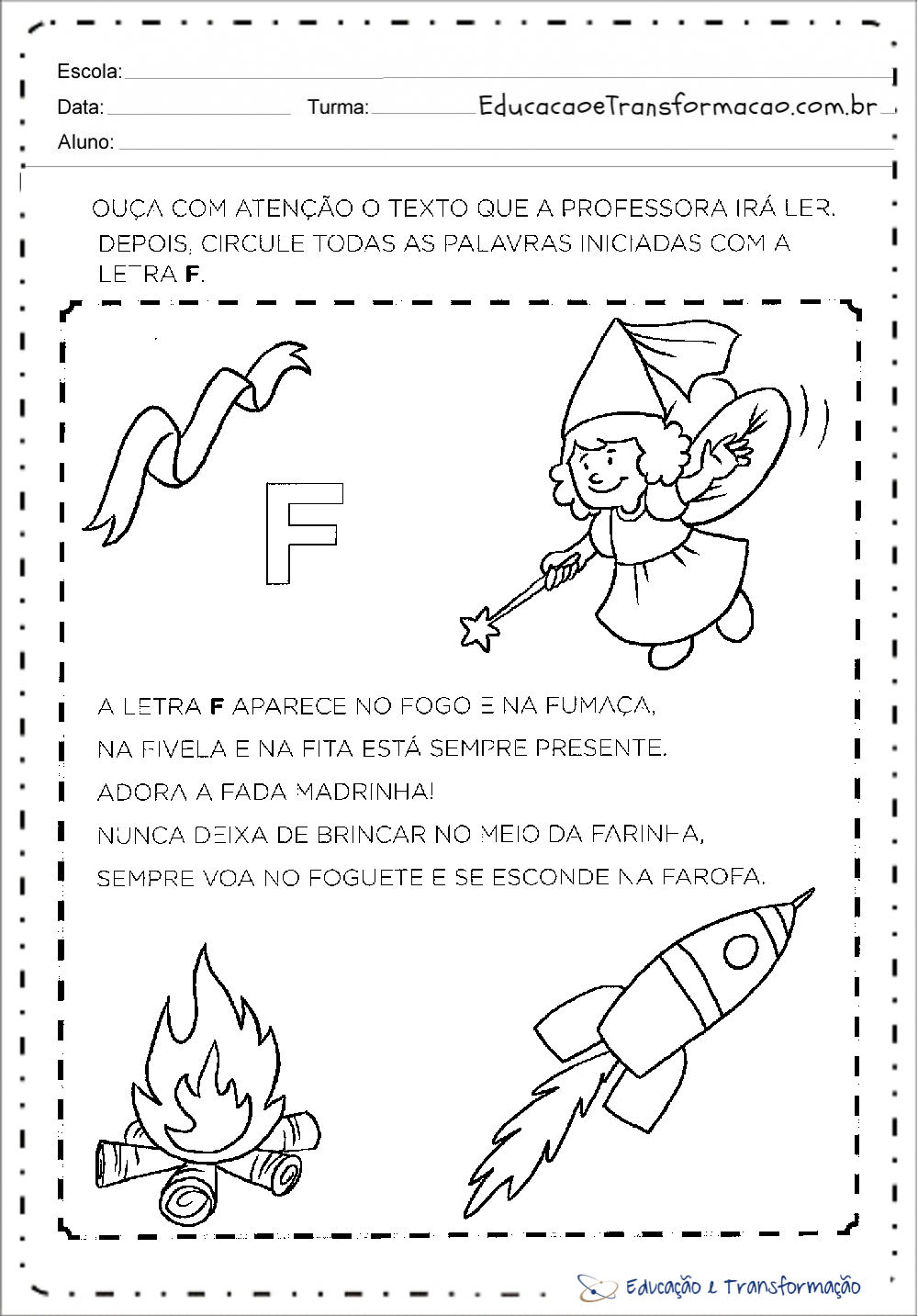 COPIE O TEXTOCIRCULE AS PALAVRAS COM F DE LÁPIS VERDE.COPIE AS PALAVRAS DO TEXTO COM A LETRA F:_______________________________________________________________________________________________________________________________________________________________DESENHE TRÊS OBJETOS COM F.ATIVIDADE DE MATEMÁTICAFAÇA OS NÚMEROS DE 0 A 30.________________________________________________________________________________________________________________________________________________________________________CEM    DO  CAMPO  CULTIVANDO  O  SABERDIA 21  DE  ABRIL  DE  2020ALUNO (A) :PROFESSORA:  MÁRCIA  SIMÃOATIVIDADE DE PORTUGUÊS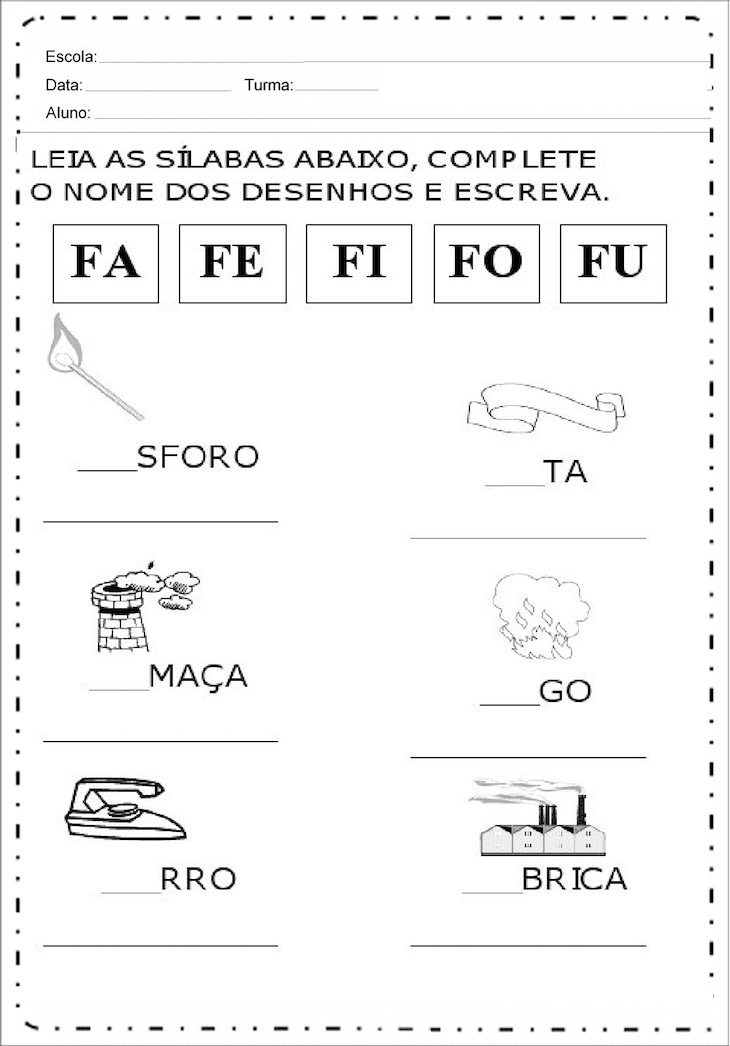 ATIVIDADE DE PORTUGUÊS 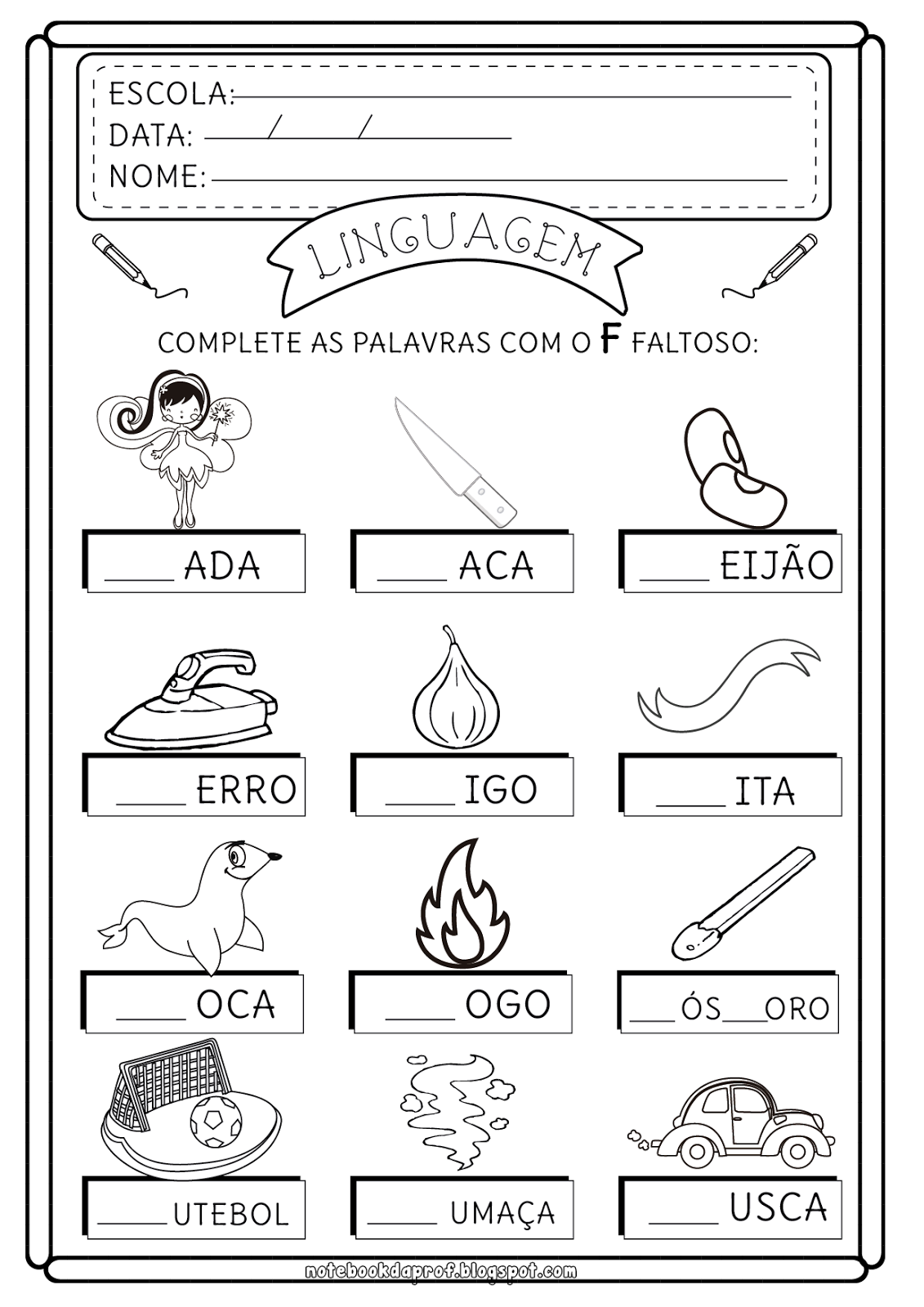 ATIVIDADE DE MATEMÁTICA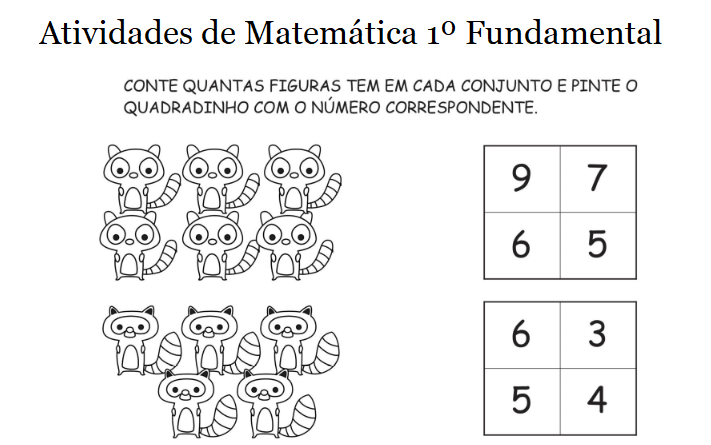 CEM  DO  CAMPO  CULTIVANDO  O  SABERDIA,  22  DE  ABRIL  DE  2020ALUNO (A) :PROFESSORA:  MARCIA  SIMÃ0ATIVIDADE DE MATEMÁTICA       1) ARME E ADICIONE: a) 9+4=                                                                                  b) 8+5=c) 6+6=                                                                                   d) 7+5=e) 2+6=                                                                                   f)5+4=g) 8+2=                                                                                   h) 1+9=i) 7+8=                                                                                     j) 2+7=ATIVIDADE DE PORTUGUÊS1) COMPLETE COM F.___ÁRMARCIA                                                     ELE___ANTE___OGÃO GAR___O___ARO___AO___ENSA___LORESTRU__ATA___AREL2) ESCOLHA DUAS PALAVRAS ACIMA E FORME DUAS FRASES.	____________________________________________________	CEM  DO  CAMPO  CULTIVANDO  O  SABERDIA  23  DE  ABRIL  DE  2020ALUNO (A):PROFESSORA:  MÁRCIA  SIMÃOATIVIDADE DE HISTÓRIA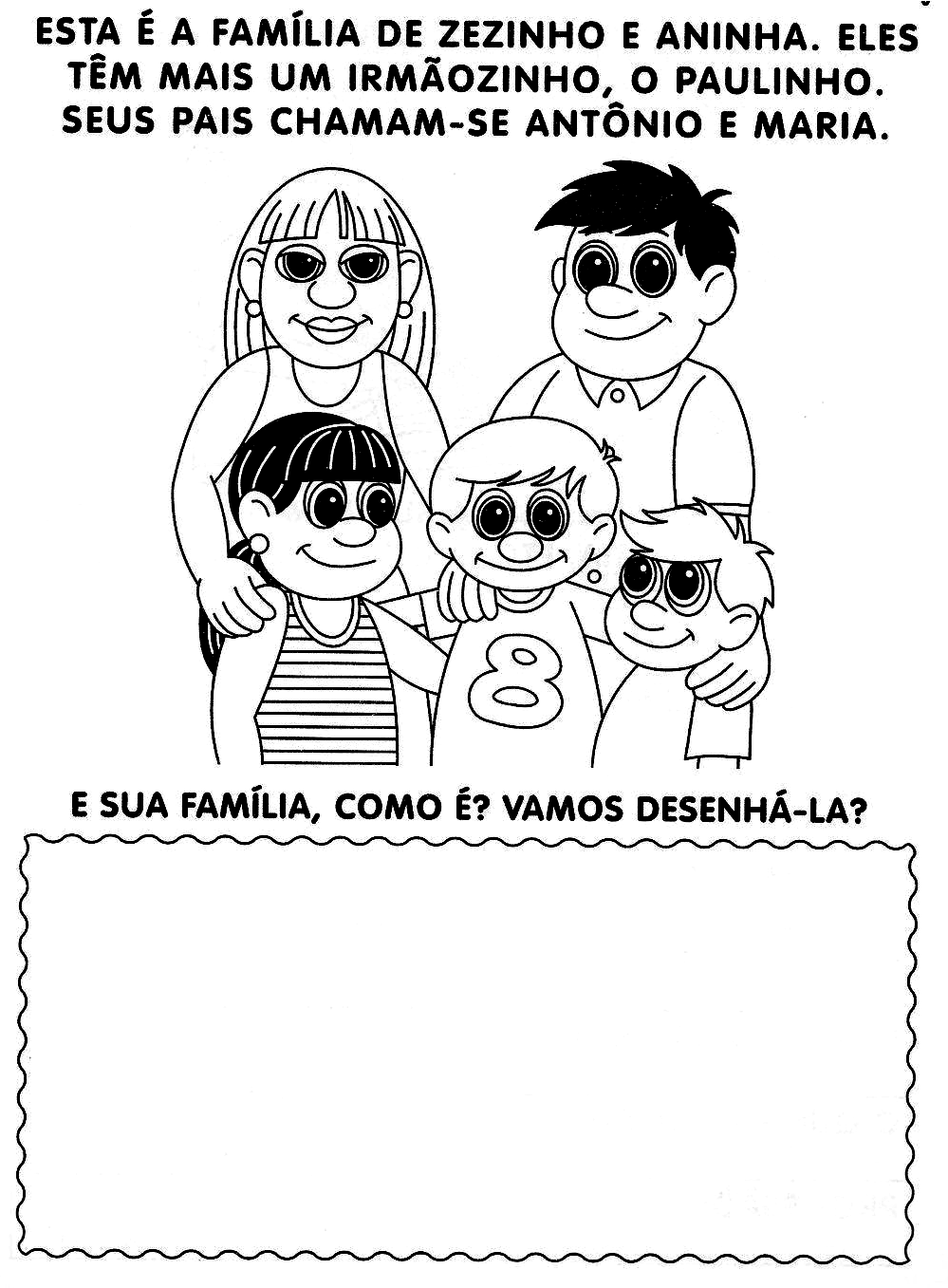 1) ESCREVA O NOME DOS SEUS FAMILIARES QUE VOCÊ DESENHOU.ATIVIDADE DE MATEMÁTICA     SITUAÇÃO PROBLEMA1) MAMÃE RECOLHEU 5 OVOS DA GALINHA CARIJÓ E 6 DA GALINHA PRETA. QUANTOS OVOS MAMÃE RECOLHEU?R:_______________________________________________________2) EU TINHA 12 PIRULITOS CHUPEI 4, COM QUANTOS PIRULITOS FIQUEI?R: ______________________________________________________CEM  DO  CAMPO  CULTIVANDO  O  SABERDIA  24  DE  ABRIL  2020ALUNO (A):PROFESSORA:  MÁRCIA  SIMÃOATIVIDADE DE GEOGRAFIA1)COMPLETE CONFORME O DESENHO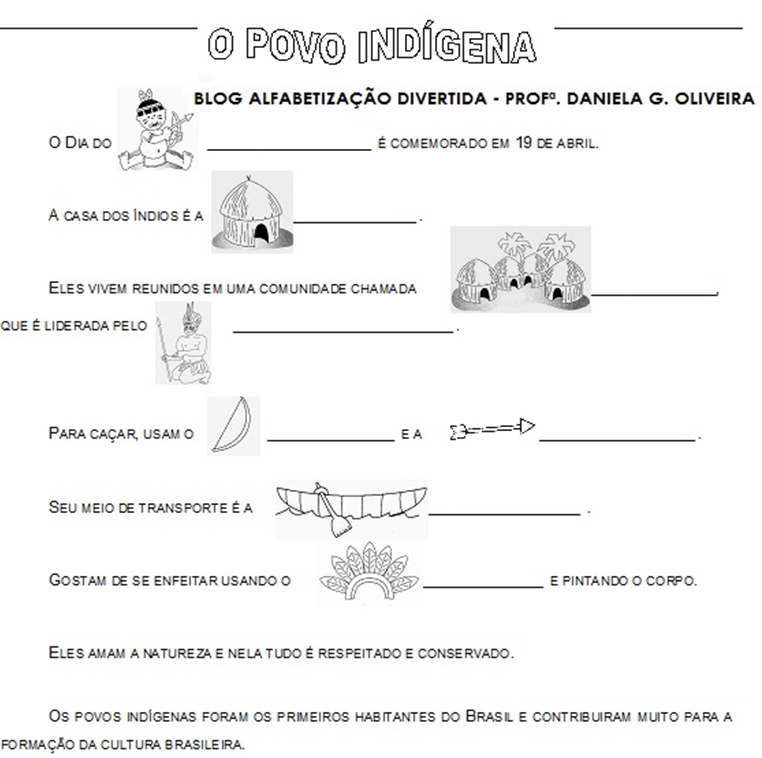 ATIVIDADE DE ARTE1) DESENHE OBJETOS DA CULTURA INDIGENA. OCA, COCAR, FLECHA, ARCO, POTES, CANOA, ETC.